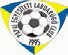 Egyéni értékelésDokter Matthew:januártól sérülése után minden edzésen részt vett, teljesítményé teljesen feljavult az őszihez hasonlítva. Korosztályában kiemelkedik, viszont az U19-es mérkőzéseken még nem tudott olyan magabiztos teljesítményt hozni,Nagy Marcell:sajnos az edzés látogatottsága tavasz második felére megszűnt, elmondása szerint nem érzi jól magát a csapatánál,Kiss Ákos:nála is a tavasz második felére, legkevesebbre csökkent az edzés látogatottság. Iskolai elfoglaltság miatt nem tudott edzeni. Remek adottságokkal rendelkezik, tehetséges kapus,Présin Balázs:tavasszal a több edzésnek köszönhetően teljesítménye feljavult, edzéseken rendszeresen részt vett. Csapatában kiemelkedett jó teljesítményt nyújtott,Boda Barnabás:edzéseken részt vett, teljesítménye javult. Sajnos a labdarúgást abba akarja hagyni!Szombat Bálint:edzéslátogatottsága a tavasz második felére visszaesett, elmondása szerint kevés lehetőséget kap így mezőnybe szeretne próbálkozni. Megbeszéltem vele, hogy egyszer legalább a héten eddzen kapuba is, Hauser Máté:rendkívül tehetséges kapus korosztályához képest, fejlődése szemmel látható. Szorgalmas, edzéseken jól dolgozik. Mérkőzéseken jobb teljesítmény nyújtott, mint az ősszel. Sajnos a magas labdákkal problémái vannak. Az elmúlt 1-2 hónapban ennek gyakorlása került előtérbe.Szalay Bence:minden edzésen részt vett, egészen addig, míg az edzőmérkőzések átkerültek csütörtökre, szorgalmasan dolgozott. Fejlődése folyamatos.Bognár Dominik:minden edzésén ott van, remekül dolgozik. Ő is nagyon tehetséges. Fejlődése tapasztalható, és látható. Tornákon jó teljesítményt nyújtott. Magas labdák gyakorlása szükséges.  Hiba: a labda játékbahozatalánál nem mindig néz fel, így azok pontatlanok.Huszár Máté:edzéseket rendszeresen látogatja, kitűnő az edzésen való hozzáállása, remekül dolgozik. Ő is a tehetséges kapusok közé tartozik, fejlődés nála is tapasztalható, mint a labdafogás, ruganyosság ill vetődés. lábbal, ő is rendkívül ügyes. Mérkőzéseken már kimagaslik a csapatából, a teljesítményével. A magas labdáknál nála is hiányosság tapasztalható, ennek gyakorlása folyamatosTóth Gergő:tehetséges kapus. Edzéseken nagyon jól dolgozik. Minden edzésen jelen van. Tornákon jól teljesített, bár nála is a labda játékbahozatalánál néha probléma van, mivel nem néz fel. Észrevétel – megjegyzés:meglátásom szerint a középső korosztályba kapus problémák lesznek, amiről beszélni kell, mivel öt kapusból ketten maradnak!Hajrá Pelc!Készítette: Simon LászlóEdző2018. 06. 18.